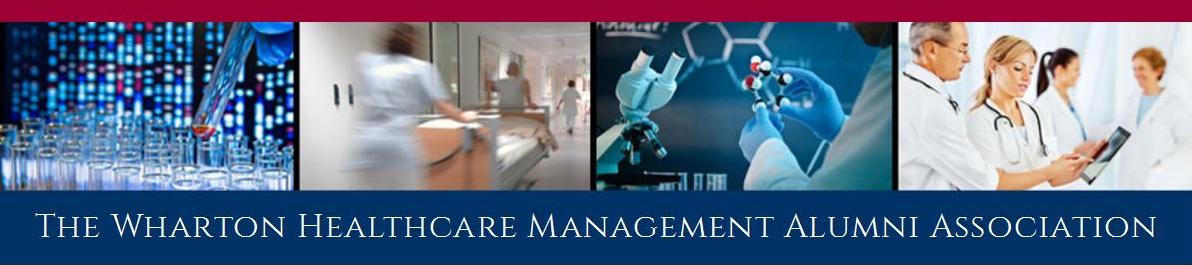 The Entrepreneur’s Playbook TemplateThe Wharton Healthcare Quarterly1. Tell us about your company and what you do:2. How did your company come to be?3. What have been the 3 biggest keys to your success?4. What have been 3 of your biggest challenges?5. What keeps you motivated and drives you forward?6. What has surprised you the most?7. What would you have done differently if you had a do over?8. What advice would you give to those thinking about following an      entrepreneurial path?